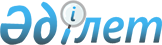 О проекте Указа Президента Республики Казахстан "Об утверждении Отчета о формировании и использовании Национального фонда Республики Казахстан за 2005 год"Постановление Правительства Республики Казахстан от 15 мая 2006 года N 391



      Правительство Республики Казахстан 

ПОСТАНОВЛЯЕТ:




      внести на рассмотрение Президента Республики Казахстан проект Указа Президента Республики Казахстан "Об утверждении Отчета о формировании и использовании Национального фонда Республики Казахстан за 2005 год".


         Премьер-Министр




      Республики Казахстан





 


УКАЗ






ПРЕЗИДЕНТА РЕСПУБЛИКИ КАЗАХСТАН





Об утверждении Отчета о формировании и использовании






Национального фонда Республики Казахстан за 2005 год



      В соответствии со 
 статьей 130 
 Бюджетного кодекса Республики Казахстан 

ПОСТАНОВЛЯЮ:




      1. Утвердить прилагаемый Отчет о формировании и использовании Национального фонда Республики Казахстан за 2005 год.



      2. Правительству Республики Казахстан до 1 августа 2006 года обеспечить опубликование информации об Отчете о формировании и использовании Национального фонда Республики Казахстан за 2005 год и результатах проведения аудита в средствах массовой информации и представление в Парламент в порядке информации.



      3. Настоящий Указ вводится в действие со дня подписания.


           Президент




      Республики Казахстан





Утвержден       



Указом Президента  



Республики Казахстан 



от     2006 года N  


Отчет




о формировании и использовании Национального фонда




Республики Казахстан за 2005 год


Астана - 2006

Содержание

Раздел 1. Отчет о поступлениях и использовании Национального фонда Республики Казахстан за 2005 год

Раздел 2. Отчет о деятельности Национального банка Республики Казахстан по доверительному управлению Национальным фондом Республики Казахстан за 2005 год

Раздел 3. Иные данные по управлению Национальным фондом Республики Казахстан за 2005 год




 

Раздел 1. Отчет о поступлениях и использовании Национального фонда Республики Казахстан за 2005 год


               тыс. тенге


Примечание:




      * сальдо на начало и конец 2005 года показано без учета сумм начисленных и отсроченных расходов Национального фонда Республики Казахстан (в размере 480894 тыс. тенге на начало года и 1088710 тыс. тенге на конец года) и суммы 50326 тенге - разницы и округления в финансовой отчетности за прошлые годы, составленной внешним аудитором ТОО "Эрнст Янг". Сальдо на начало года включает сумму 376 тыс. тенге, являющихся операционными расходами по доверительному управлению, подлежащим возмещению Национальным Банком Республики Казахстан в Национальный фонд Республики Казахстан. Данные отклонения обусловлены разницей, возникающей при осуществлении расчетов по расходам методом начисления и кассовым методом




 

Раздел 2. Отчет о деятельности Национального банка Республики




Казахстан по доверительному управлению Национальным фондом




Республики Казахстан


Форма 1   


Баланс Национального банка Республики Казахстан




по доверительному управлению активами Национального фонда




Республики Казахстан


                                                     тыс. тенге




Форма 2   


Отчет о доходах и расходах Национального банка Республики Казахстан по доверительному управлению активами Национального фонда Республики Казахстан


                                                       тыс. тенге




Форма 3  


Отчеты о движении денег Национального банка Республики




Казахстан по доверительному управлению активами




Национального фонда Республики Казахстан


                                                      тыс. тенге




Форма 4   


Отчеты об изменениях в чистых активах Национального банка




Республики Казахстан по доверительному управлению активами




Национального фонда Республики Казахстан


                                                      тыс. тенге


Раздел 3. Иные данные по управлению Национальным фондом




Республики Казахстан за 2005 год


      

1. Источники формирования Национального фонда Республики Казахстан




      На 1 января 2005 года средства Национального фонда Республики Казахстан (далее - Фонд) составляли 667022245 тыс. тенге (666540924 тыс. тенге - методом начисления, согласно аудированной финансовой отчетности), на конец 2005 года составляли 1080011008 тыс. тенге (1078922247 - методом начисления, согласно аудированной финансовой отчетности).



      Значительная доля поступлений в Фонд за 2005 год была сформирована за счет официальных трансфертов из республиканского бюджета, определяемых как превышение фактических поступлений в республиканский бюджет от организаций сырьевого сектора над их годовыми объемами - 343635415 тыс. тенге, официальных трансфертов из республиканского бюджета, рассчитываемых в размере десяти процентов от планируемых сумм поступлений в республиканский бюджет от организаций сырьевого сектора - 13657725 тыс. тенге, официальных трансфертов из республиканского бюджета, определяемых за счет поступлений от приватизации государственного имущества, находящегося в республиканской собственности и относящегося к горнодобывающей и обрабатывающей отраслям - 9793000 тыс. тенге, а также официальных трансфертов из местного бюджета, определяемых за счет поступлений от продажи земельных участков сельскохозяйственного назначения - 2172136 тыс.тенге.



      В перечень предприятий организаций сырьевого сектора, по которым сверхплановые налоговые и иные обязательные платежи в бюджет зачисляются в Национальный фонд Республики Казахстан утвержденные постановлением Правительства Республики Казахстан от 19 марта 2001 года N 369 А, были внесены дополнения в части включения в перечень АО "ПетроКазахстан Кумколь Ресорсиз", АО "Тургай Петролеум", ТОО "Тенгизшевройл".



      Национальным Банком Республики Казахстан периодически проводилась конвертация поступающих тенге в доллары США, которые были зачислены на счет Фонда в иностранной валюте.



      
 Указом 
 Президента Республики Казахстан от 1 сентября 2005 года N 1641, одобрена Концепция формирования и использования средств Национального фонда на среднесрочную перспективу (далее - Концепция), в которой выделяется метод сбалансированного бюджета. Согласно данному методу предусмотрено, что поступления средств из Национального фонда в бюджет будет осуществляться посредством гарантированного трансферта.



      Также в Концепции определены цели и направления использования Фонда, указан предел накопления (или его отсутствие) и возможные последствия раздачи активов, отмечена прозрачность, определена политика обслуживания долга и заимствования, установлена более четкая привязка затрат на бюджетные программы развития к гарантированному трансферту из Фонда и описание метода сбалансированного бюджета.



      Кроме того, в соответствии с 
 постановлением 
 Правления Национального Банка от 29 декабря 2005 года N 167, были внесены изменения и дополнения в постановление Правления Национального Банка Республики Казахстан от 20 июня 2001 года N 237 "Об утверждении Правил осуществления инвестиционных операций Национального фонда Республики Казахстан".



      В рамках проведения систематической работы по разъяснению среди населения целей и задач Национального фонда, были проведены следующие мероприятия:



      в журнале "Эксперт-Казахстан" было опубликовано интервью Министра финансов на тему: "Жить по средствам", в которой освещается новая Концепция накопления и использования средств Национального фонда;



      в Евразийском университете им. Л. Гумилева был проведен семинар на тему: "Национальный фонд Республики Казахстан";



      информация о выступлении Министра финансов на правительственном часе в Парламенте относительно новой Концепции Национального фонда транслировалась на телеканалах "Хабар", "КТК", "31 канал", "Казахстан", "Астана ТВ", "Эра ТВ", а также публиковалась в газетах "Известия Казахстан", "Казахстанская правда" и "Экспресс-К";



      в программе "Бетпе-бет" телеканала "Хабар" было проведено выступление на тему: "Концепция формирования и использования средств Национального фонда";



      в городе Алматы на Международной конференции "Сохранение финансовой стабильности в период высокого экономического роста" было проведено выступление на тему "Опыт работы Казахстана с чрезмерными бюджетными доходами в условиях высоких цен на нефть на примере механизма формирования и использования средств Национального Фонда".



      Кроме того, необходимая информация о деятельности Фонда, отчеты, нормативные правовые акты, регулирующие деятельность Фонда размещены на web-сайте Министерства финансов (www.minfin.kz).




 

Поступления в республиканский бюджет от




организаций сырьевого сектора за 2005 год


                                                    тыс. тенге

      
 Законом 
 Республики Казахстан от 16 мая 2005 года "О внесении изменений и дополнений в Закон Республики Казахстан "О республиканском бюджете на 2005 год" утвержден объем поступлений доходов от организаций сырьевого сектора в размере 136577253 тыс. тенге.



      По состоянию на 1 января 2006 года в доходную часть республиканского бюджета фактически от организаций сырьевого сектора поступило 480212669 тыс. тенге, из них 343635415 тыс. тенге (сверхплановые поступления) согласно действующему законодательству зачислены в Национальный фонд.

      

2. Расходы Фонда




      Со счета Фонда за отчетный период оплачены следующие расходы, связанные с управлением Фонда, в общей сумме 724981 тыс. тенге:



      164322 тыс. тенге перечислены Национальному Банку в виде вознаграждения за доверительное управление Фондом в соответствии с Договором о доверительном управлении, одобренным 
 постановлением 
 Правительства Республики Казахстан от 18 мая 2001 года N 655;



      82018 тыс. тенге перечислены за услуги кастодиана;



      455345 тыс. тенге перечислены в виде вознаграждения внешним управляющим;



      12595 тыс. тенге перечислены за услуги внешнего аудита за 2004 год;



      4703 тыс. тенге перечислены за информационные услуги компаний "Ваrrа International, Ltd";



      5998 тыс. тенге перечислены за услуги компании "The Yield Book Inc".



      На начало 2006 года начислены к оплате следующие расходы в общей сумме 1088710 тыс. тенге:



      комиссионное вознаграждение Национальному Банку Республики Казахстан за доверительное управление Фондом - 83522 тыс. тенге;



      услуги кастодиану - 69935 тыс. тенге;



      услуги внешним управляющим - 914705 тыс. тенге;



      услуги аудита деятельности Фонда за 2005 год - 13000 тыс. тенге;



      услуги пользования программными продуктами и информационные услуги - 7548 тыс. тенге.

					© 2012. РГП на ПХВ «Институт законодательства и правовой информации Республики Казахстан» Министерства юстиции Республики Казахстан
				

N




п/п



Формирование и использование средств Национального фонда Республики Казахстан



Сумма



1.



Средства Фонда на начало отчетного периода


667 022 245*


2.



Поступления в Национальный фонд Республики Казахстан:




   официальные трансферты из республиканского бюджета, определяемые как превышение фактических поступлений в республиканский бюджет от организаций сырьевого сектора над их годовыми объемами:



     корпоративный подоходный налог с юридических лиц;



     налог на добавленную стоимость;



     налог на сверхприбыль;



     бонусы;



     роялти;



     доля Республики Казахстан       по разделу продукции по заключенным контрактам.



     официальные трансферты из республиканского  бюджета, рассчитываемые в размере десяти процентов от планируемых в республиканском бюджете сумм поступлений в республиканский бюджет от организаций сырьевого  сектора;



     официальные трансферты из республиканского бюджета, определяемые за счет поступлений от приватизации государственного имущества, находящегося в республиканской собственности и относящегося к горнодобывающей отраслям;



     официальные трансферты из местного бюджета, определяемые за счет поступлений от продажи  земельных участков сельскохозяйственного назначения;



     инвестиционные доходы от управления Фондом;



     иные поступления и доходы, не запрещенные законодательством Республики Казахстан.

413 713 744

262 772 565

            -



              -



            -



67 491 450

 



13 371 400

13 657 725

 



 



 



9 793 000

2 172 136

44 455 468

              -


3.



Использование Национального фонда Республики Казахстан:




   компенсация потерь  республиканского бюджета;



   целевые трансферты;



   покрытие расходов, связанных с управлением Фондом и проведением ежегодного аудита.


724 981




 




-




 




-


      724 981


4.



Средства Фонда на конец отчетного периода



1080 011 008*



Баланс Национального фонда Республики Казахстан



за 2005 год



за 2004 год


Активы:



Деньги и их эквиваленты

Финансовые инструменты,



учитываемые по



справедливой стоимости



через прибыль или убыток



за исключением



производных финансовых



инструментов

Производные финансовые инструменты

Дебиторская задолженность

 



29 180 345

1 052 050 955

2 164 939

336 949

 



24 927 708

654 915 582

1 810 557

111 505


Всего активов



1 083 733 188



681 765 352


Обязательства: Производные финансовые инструменты

Кредиторская  задолженность и 



начисленные расходы

1 421 811

3 389 130

6 098 200

9 126 228


Всего обязательств



4 810 941



15 224 428


Чистые активы, включенные



в счет Правительства



Республики Казахстан

1 078 922 247

666 540 924


Чистые активы



1 078 922 247



666 540 924



Доходы и расходы по управлению активами Национального фонда Республики Казахстан



за 2005 год



за 2004 год



Доходы


Доходы в виде вознаграждения

Доходы в виде дивидендов

Доход от финансовых



инструментов, учитываемых



по справедливой стоимости



через прибыль или убыток,



за исключением форвардных



валютных контрактов

Чистые доходы/(убытки) от



производных финансовых



инструментов

Чистые доходы/(убытки) от



переоценки иностранных



валют

20 778 979

 



3 376 704

28 082 011

25 242 816

(51 898 589)

13 635 040

 



2 473 724

16 392 410

(12 028 399)

22 055 841


Всего доходов



25 581 921



42 528 616



Расходы


Комиссии за управление



активами

Расходы по оплате



кастодиальных услуг 

Расходы по оплате



профессиональных услуг

Расходы по оплате за



использование программных



продуктов и информационных



баз данных

1 206 880

94 292

 



13 000

18 249

556 808

101 418

 



12 595

18 638


Всего расходов



1 332 421



689 459



Чистый доход



24 249 500



41 839 157



Движение денег Национального




фонда Республики Казахстан



за 2005 год



за 2004 год



Движение денег от




операционной деятельности




Чистый доход



Корректировки:



Нереализованный убыток/



(доход) от финансовых



инструментов, учитываемых



по справедливой стоимости



через прибыль или убыток

24 249 500

7 239 941

41 839 157

(34 824 747)


Движение денег от операционной деятельности до




изменений в операционных активах и обязательствах



31 489 441



7 014 410


Уменьшение (увеличение)



операционных активов:



   финансовые инструменты, 



учитываемые по справедливой



стоимости через прибыль или



убыток, кроме производных



финансовых инструментов



производные финансовые



инструменты дебиторская задолженность

Увеличение (уменьшение) в



операционных обязательствах:



производные финансовые



инструменты кредиторская задолженность и начисленные расходы

(390 597 288)



 

(155 911 481)

Уменьшение (увеличение)



операционных активов:



   финансовые инструменты, 



учитываемые по справедливой



стоимости через прибыль или



убыток, кроме производных



финансовых инструментов



производные финансовые



инструменты дебиторская задолженность

Увеличение (уменьшение) в



операционных обязательствах:



производные финансовые



инструменты кредиторская задолженность и начисленные расходы

(1 924 406)



 

156 121

Уменьшение (увеличение)



операционных активов:



   финансовые инструменты, 



учитываемые по справедливой



стоимости через прибыль или



убыток, кроме производных



финансовых инструментов



производные финансовые



инструменты дебиторская задолженность

Увеличение (уменьшение) в



операционных обязательствах:



производные финансовые



инструменты кредиторская задолженность и начисленные расходы

(225 445)



 

1 583 112

Уменьшение (увеличение)



операционных активов:



   финансовые инструменты, 



учитываемые по справедливой



стоимости через прибыль или



убыток, кроме производных



финансовых инструментов



производные финансовые



инструменты дебиторская задолженность

Увеличение (уменьшение) в



операционных обязательствах:



производные финансовые



инструменты кредиторская задолженность и начисленные расходы

1 989 157

(1 760 914)

Уменьшение (увеличение)



операционных активов:



   финансовые инструменты, 



учитываемые по справедливой



стоимости через прибыль или



убыток, кроме производных



финансовых инструментов



производные финансовые



инструменты дебиторская задолженность

Увеличение (уменьшение) в



операционных обязательствах:



производные финансовые



инструменты кредиторская задолженность и начисленные расходы

(5 737 098)

(5 258 170)


Чистое использование денег в




операционной деятельности



(365 005 639)



(154 176 922)



Движение денег от финансовой




деятельности


Поступления от Министерства



финансов Республики Казахстан

369 258 276

152 839 430

Чистое увеличение (уменьшение)



в деньгах и их эквивалентах

4 252 637

(1 337 492)


Деньги и их эквиваленты на




начало года



24 927 708



26 265 200



Деньги и их эквиваленты на




конец года



29 180 345



24 927 708



Изменение в чистых активах Национального фонда Республики Казахстан



Сумма



Сальдо на 1 января 2004 года



527 917 412


Поступления от Министерства финансов Республики



Казахстан

Чистый доход

Эффект переоценки валюты на начальное сальдо 



активов

Эффект переоценки валюты на чистый доход

152 839 430

 



41 839 157

 



(52 052 320)

(4 002 755)


Сальдо на 31 декабря 2004 года


666 540 924

Поступления от Министерства финансов Республики



Казахстан

Чистый доход

Эффект переоценки валюты на начальное сальдо



активов

Эффект переоценки валюты на чистый доход

369 258 276

 



24 249 500

19 329 687

 



(456 140)


Сальдо на 31 декабря 2005 года


1 078 922 247


Наименование



План за 2005 год



Зачислено в бюджет


Корпоративный подоходный налог с 



юридических лиц - организаций



сырьевого сектора по перечню,



устанавливаемому Правительством



Республики Казахстан

79 827 320

302 795 790

Корпоративный подоходный налог с 



юридических лиц - резидентов,



удерживаемый у источника выплаты



организациями сырьевого сектора по



перечню, устанавливаемому 



Правительством Республики Казахстан

3 686 310

8 853 367

Корпоративный подоходный налог с юридических лиц - нерезидентов, удерживаемый у источника выплаты организациями сырьевого сектора по перечню, устанавливаемому Правительством Республики Казахстан

23 531 000

58 168 038

Налог на добавленную стоимость на произведенные сырьевые товары, оказанные услуги от организаций сырьевого сектора по перечню, устанавливаемому Правительством



Республики Казахстан

0

0

Бонусы от организаций сырьевого сектора (юридических лиц по перечню, устанавливаемому Правительством Республики Казахстан)

0

0

Роялти от организаций сырьевого сектора (юридических лиц по перечню, устанавливаемому Правительством Республики Казахстан)

16 141 453

83 632 903

Доля Республики Казахстан по разделу продукции по заключенным контрактам от организаций сырьевого сектора (юридических лиц по перечню, устанавливаемому Правительством Республики Казахстан)

13 391 170

26 762 570


Итого по республиканскому бюджету



136 577 253



480 212 668

